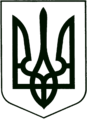 УКРАЇНА
МОГИЛІВ-ПОДІЛЬСЬКА МІСЬКА РАДА
ВІННИЦЬКОЇ ОБЛАСТІВИКОНАВЧИЙ КОМІТЕТ                                                           РІШЕННЯ №23Від 27.01.2022р.                                              м. Могилів-ПодільськийПро затвердження протоколу засідання комісії від 21.01.2022р. №1        Керуючись ст.ст. 34, 40 Закону України «Про місцеве самоврядування в Україні», рішенням 14 сесії міської ради 8 скликання від 23.12.2021 року  №435 «Про затвердження Програми соціального захисту та соціальної підтримки ветеранів, осіб з інвалідністю, одиноких пенсіонерів, малозабезпечених верств населення на 2022-2024 роки», рішенням виконавчого комітету міської ради від 20.01.2022 року №19 «Про створення комісії з питань визначення аптечного закладу щодо забезпечення безкоштовними медикаментами, спеціальними засобами для догляду та виробами медичного призначення осіб з інвалідністю»,-                                     виконком міської ради ВИРІШИВ: 	1. Затвердити протокол засідання комісії з питань визначення аптечного закладу щодо забезпечення безкоштовними медикаментами, спеціальними засобами для догляду та виробами медичного призначення осіб з інвалідністювід 21.01.2022р. №1 згідно з додатком, що додається.2. Визначити аптечний заклад, який буде забезпечувати протягом 2022 року осіб з інвалідністю, дітей з інвалідністю виробами медичного призначення та спеціальними засобами для догляду, а також медикаментами за пільговими рецептами осіб, які постраждали від аварії на ЧАЕС – ТОВ «Подорожник  Вінниця». 		3. Начальнику управління праці та соціального захисту населення міської ради Дейнезі Л.І. забезпечити укладання договору з ТОВ «Подорожник Вінниця».		4. Контроль за виконанням даного рішення покласти на заступника  міського голови з питань діяльності виконавчих органів Слободянюка М.В..     Міський голова	                                                    Геннадій ГЛУХМАНЮК                                                                                                      Додаток                              до рішення виконавчого                              комітету міської ради                              від 27.01.2022 року №23Протокол №1 комісії з питань визначення аптечного закладу щодо забезпечення безкоштовними медикаментами, спеціальними засобами для догляду та виробами медичного призначення осіб з інвалідністю21.01.2022р.                                                                        м. Могилів-ПодільськийПрисутні: 7 осіб.Відсутні: 1 особа (Негай Лариса Григорівна - начальник відділу персоніфікованого обліку пільгових категорій населення та обслуговування осіб з інвалідністю і ветеранів війни та праці).ПОРЯДОК ДЕННИЙ:1. Про реалізацію в 2021 році міської Програми соціального захисту та    соціальної підтримки ветеранів, осіб з інвалідністю, одиноких    пенсіонерів, малозабезпечених верств населення, а саме, в частині       забезпечення осіб з інвалідністю виробами медичного призначення,         спеціальними засобами для догляду та осіб, постраждалих від аварії на ЧАЕС       1 та 2 категорій, медикаментами. 2. Визначення аптечного закладу міста для забезпечення осіб з інвалідністю     виробами медичного призначення та спеціальними засобами для догляду, а     також медикаментами за пільговими рецептами лікарів для осіб, які     постраждали від аварії на ЧАЕС.По першому питанню слухали:	Начальника управління праці та соціального захисту населення міської ради, заступника голови комісії – Дейнегу Л.І., яка проінформувала присутніх, що відповідно до прийнятої міської Програми соціального захисту та соціальної підтримки ветеранів, осіб з інвалідністю, одиноких пенсіонерів, малозабезпечених верств населення протягом 2021 року щомісячно близько  90 осіб з інвалідністю та дітей з інвалідністю отримували вироби медичного призначення та спеціальні засоби для догляду. Обсяг фінансування за минулий бюджетний рік склав 1062,6 тис. грн. У тому ж році 39 осіб, постраждалих від аварії на ЧАЕС 1 та 2 категорії, з пільговими рецептами лікарів були безкоштовно забезпечені медикаментами на суму 43,2 тис. грн. Забезпечення  медикаментами, виробами медичного призначення та спеціальними засобами для догляду здійснювало ТОВ «Подорожник Вінниця».Голосували: «за» - 7, «проти » - 0, «утримались» - 0.ВИРІШИЛИ:Інформацію начальника управління праці та соціального захисту населення міської ради Дейнеги Л.І. взяти до відома.По другому питанню слухали:	Начальника управління праці та соціального захисту населення міської ради, заступника голови комісії – Дейнегу Л.І., яка повідомила, що наприкінці року в міській газеті «Краяни» та на Facebook- сторінці управління були розміщені оголошення з приводу надання аптечними закладами громади пропозицій для забезпечення в 2022 році осіб, які постраждали від аварії на ЧАЕС медикаментами та осіб з інвалідністю, дітей з інвалідністю виробами медичного призначення та спеціальними засобами для догляду. Згоду на співпрацю було отримано лише від аптечного закладу ТОВ «Подорожник  Вінниця». Також товариством було надано цінову пропозицію на закупівлю засобів гігієни та догляду. 	 Начальника фінансово-економічного управління міської ради, члена комісії – Ротара В.І., який зазначив, що відповідно до кошторисних призначеньна 2022 рік з бюджету Могилів-Подільської міської територіальної громади Могилів-Подільського району на забезпечення виробами медичного призначення та спеціальними засобами для догляду виділено 1300,0 тис. грн, а на забезпечення медикаментами осіб, які постраждали від аварії на ЧАЕС - 42,3 тис. грн. Голосували: «за» - 7, «проти » - 0, «утримались» - 0.ВИРІШИЛИ:	  Визначити аптечний заклад, який буде забезпечувати протягом 2022 року осіб з інвалідністю, дітей з інвалідністю виробами медичного призначення та спеціальними засобами для догляду, а також медикаментами за пільговими рецептами осіб, які постраждали від аварії на ЧАЕС – ТОВ «Подорожник  Вінниця». 	       Начальнику управління праці та соціального захисту населення міської ради Дейнезі Л.І. забезпечити укладання договорів з ТОВ «Подорожник Вінниця» на забезпечення осіб з інвалідністю та дітей з інвалідністю виробами  медичного призначення та спеціальними засобами для догляд, а також на забезпечення медикаментами за пільговими рецептами лікарів осіб, які постраждали від аварії на ЧАЕС.	Начальнику відділу персоніфікованого обліку пільгових категорій   населення та обслуговування осіб з інвалідністю і ветеранів війни та праці  (Негай Л.Г.) проводити в 2022 році належну організацію роботи щодо забезпечення осіб з інвалідністю та дітей з інвалідністю виробами медичного призначення та осіб, які постраждали від аварії на ЧАЕС – безкоштовними медикаментами. Голова комісії:                                                         Володимир ВЕРБОВИЙЗаступник голови комісії:                                       Людмила ДЕЙНЕГАСекретар комісії:                                                      Оксана САВКОВАЧлени комісії:                                                           Віктор РОТАР                                                                                   Людмила КОВАЛЕНКО                                                                                   Наталя ЧЕРЕВАТОВА                                                                                   Марина АМЕЛЬЧЕНКОКеруючий справами виконкому                                      Володимир ВЕРБОВИЙВербовий Володимир Вікторович-в.о. заступника міського голови з питань діяльності виконавчих органів, керуючий справами виконавчого комітету міської ради, голова комісії.Дейнега Людмила Ігорівна -начальник управління праці та соціального захисту населення міської ради, заступник голови комісії.начальник управління праці та соціального захисту населення міської ради, заступник голови комісії.Савкова Оксана Дмитрівна-головний спеціаліст відділу персоніфікованого обліку пільгових категорій населення та обслуговування осіб з інвалідністю і ветеранів війни та праці, секретар комісії.головний спеціаліст відділу персоніфікованого обліку пільгових категорій населення та обслуговування осіб з інвалідністю і ветеранів війни та праці, секретар комісії.Члени комісії:Коваленко Людмила Олександрівна-начальник відділу кадрової та правової роботи апарату міської ради та виконкому;начальник відділу кадрової та правової роботи апарату міської ради та виконкому;Ротар Віктор Іванович-начальник фінансово-економічного управління міської ради;начальник фінансово-економічного управління міської ради;Череватова Наталя Павлівна-головний лікар комунального некомерційного підприємства «Могилів – Подільський міський Центр первинної медико – санітарної допомоги» Могилів – Подільської міської ради;головний лікар комунального некомерційного підприємства «Могилів – Подільський міський Центр первинної медико – санітарної допомоги» Могилів – Подільської міської ради;Амельченко Марина Геннадіївна-директор міського територіального центру соціального обслуговування (надання соціальних послуг).директор міського територіального центру соціального обслуговування (надання соціальних послуг).